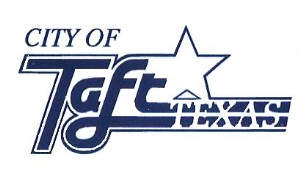 PUBLIC INFORMATION REQUEST FORMPublic Information Act, Government Code Section 552.301 requires all public information requests to be made in writing.Government Code Section 552.221(a); public information requests must be processed within ten (10) business days of their receipt, if documents are available.For Office Use OnlyFor Office Use OnlyT:Initials:T:Initials:Date Request Made:Date Request Made:Printed Name of Requestor:Printed Name of Requestor:Signature of Requestor:Signature of Requestor:Address of Requestor:Address of Requestor:Phone Number:Phone Number:E-mail address:E-mail address:Items Requested:Items Requested:Fees:Request Processed By:Request Processed By:Date Processed:Date Processed:Received By:Received By: